Стандартные функциивывод на индикацию значений массы "брутто", "нетто", "тары";выборка массы тары и ввод значения тары с клавиатуры;установка индикации на нуль автоматически и вручную;автоподстройка нуля;накопление и индикация суммы результатов нескольких взвешиваний;"заморозка" индикации массы автоматически и вручную;вывод результатов взвешиваний на печать;связь с компьютером через гальванически развязанный RS232 или RS485 со скоростью до 9600 Бод.Базовый комплектГПУ с 3-метровым кабелем.весоизмерительный прибор "Микросим-0601" модель М0601-Б. Высота знаков индикации 25мм.программа-драйвер DevCom, обеспечивающая базовый набор коммуникационных функций с    примерами вызова из программных пакетов 1C, Access и др.Особенности весоввысокая коррозионная стойкость за счет использования в качестве материала для платформы и  тензодатчика нержавеющей стали,центральный датчик из нержавеющей стали,широкий температурный диапазон эксплуатации (от -30 до +40 oС),повышенная пыле- и брызгозащита,повышенная стойкость к ударным нагрузкам и электромагнитным помехам,простота и удобство обслуживания,отсутствие подвижных частей,набор опций и модификаций, обеспечивающий решение широкого круга задач.
Дополнительные возможности: Расширение возможностей достигается применением весоизмерительного прибора "Микросим-0601" (модель М0601-А) взамен модели М0601-Б.(см. Микросим-0601)Программное обеспечение: Программа-драйвер DevCom обеспечивает базовый набор коммуникационных функций:позволяет производить настройку соединения,осуществлять передачу команд оператора на весовой индикатор,снимать результаты взвешивания и отображать их на мониторе, а также транслировать на дублирующее табло (при наличии).При необходимости подключить несколько платформенных весов к одному компьютеру с использованием сетевой шины RS485 требуется программа-драйвер "DEVNet", поставляемая отдельно (см. программа DEVNet).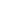 